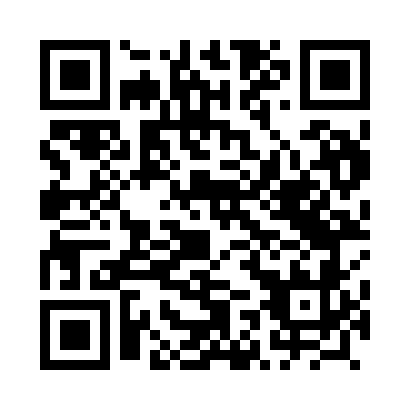 Prayer times for Budzyn, PolandWed 1 May 2024 - Fri 31 May 2024High Latitude Method: Angle Based RulePrayer Calculation Method: Muslim World LeagueAsar Calculation Method: HanafiPrayer times provided by https://www.salahtimes.comDateDayFajrSunriseDhuhrAsrMaghribIsha1Wed2:375:0412:295:357:5410:112Thu2:345:0212:295:367:5610:143Fri2:305:0012:285:377:5710:174Sat2:274:5912:285:387:5910:205Sun2:234:5712:285:398:0110:236Mon2:194:5512:285:408:0210:267Tue2:164:5312:285:418:0410:298Wed2:144:5212:285:428:0510:329Thu2:134:5012:285:438:0710:3510Fri2:124:4812:285:448:0810:3611Sat2:124:4712:285:458:1010:3612Sun2:114:4512:285:468:1110:3713Mon2:104:4412:285:478:1310:3814Tue2:104:4212:285:488:1410:3815Wed2:094:4112:285:488:1610:3916Thu2:094:3912:285:498:1710:4017Fri2:084:3812:285:508:1910:4018Sat2:084:3712:285:518:2010:4119Sun2:074:3512:285:528:2210:4120Mon2:074:3412:285:538:2310:4221Tue2:064:3312:285:538:2410:4322Wed2:064:3212:285:548:2610:4323Thu2:054:3012:285:558:2710:4424Fri2:054:2912:285:568:2810:4525Sat2:054:2812:295:578:3010:4526Sun2:044:2712:295:578:3110:4627Mon2:044:2612:295:588:3210:4628Tue2:044:2512:295:598:3310:4729Wed2:034:2412:295:598:3410:4830Thu2:034:2312:296:008:3610:4831Fri2:034:2312:296:018:3710:49